Palabra de Vida: abril de 2018¡Se recomiendan fechas, pero se pueden utilizar estos materiales en cualquier momento!Intercesiones por la Vida1o de abril	Domingo de PascuaQue el Cristo resucitado nos conceda gozo al seguirlo, abrazando el don de Dios de la vida;roguemos al Señor:                                           8 de abril                                                                 Domingo de la Divina Misericordia Que el Espíritu Santo mueva nuestro corazón para reconocer la dignidad intrínseca  de cada persona que encontremos; roguemos al Señor:15 de abril	Tercer Domingo de PascuaPara todos lo que se sienten incapaces de acoger la vida:Que el Señor colme sus corazones con pazy los fortalezca para recibir este don;
roguemos al Señor:22 de abril	Cuarto Domingo de PascuaQue Jesús, el Buen Pastor, inspire todos los corazones a cuidar
a los miembros más vulnerables de la sociedad;
roguemos al Señor:29 de abril	Quinto Domingo de PascuaQue Cristo permanezca en nosotros y nosotros en él,para que se afiance una cultura que acoja la vida;
roguemos al Señor:Palabra de Vida: abril de 2018 Citas para boletinesPalabra de Vida: abril de 2018Arte para boletinesPuede usar estas y otras imágenes para bajar de la galería de imágenes en Internet de Respetemos la Vida con la condición de que no se modifiquen de ningún modo, excepto en el tamaño. ¡Gracias!Domingo 8 de abril de 2018
Destacando "Vías de misericordia para la sanación posaborto" Folleto para el boletín: color / blanco y negro / escala de grises Bajar imagen: español / inglés 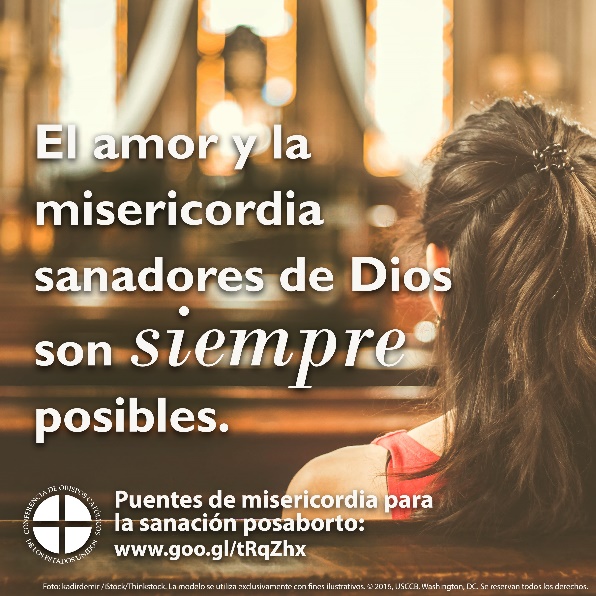 Domingo 22 de abril de 2018Presenta Tarjeta con oración “Cada Vida Merece vivir”Tarjeta de oración: Pida / Baje / Texto Bajar imagen: español / inglés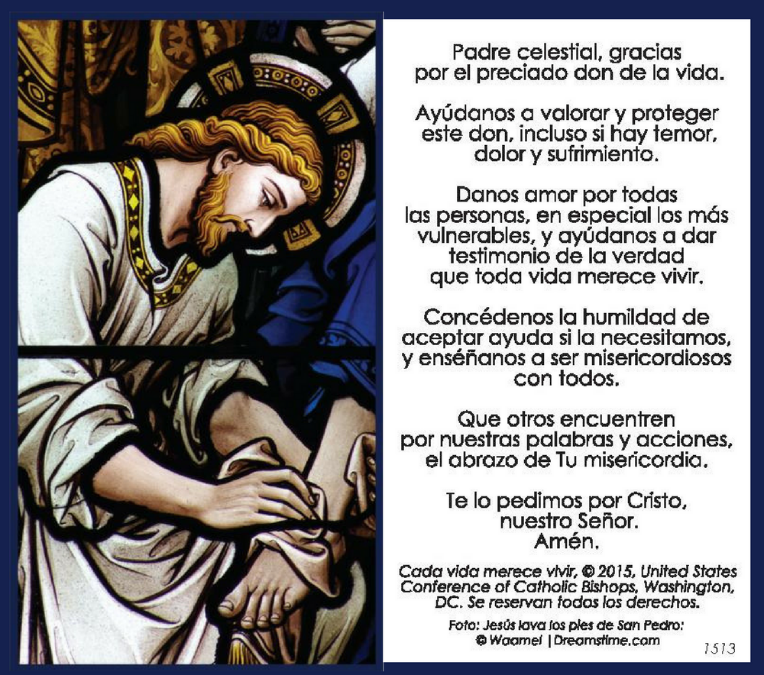 1o de abril “Al reflexionar sobre las heridas sanadas del Cristo Resucitado, vemos que nuestras pruebas más difíciles pueden ser el lugar donde Dios manifiesta su victoria. Él hace hermosas todas las cosas. que todo sea nuevo”. Secretariado de Actividades Pro-Vida de la USCCBRelexión Respetemos la Vida 2017-18, www.bit.ly/no-temas       Pida      /   Baje                 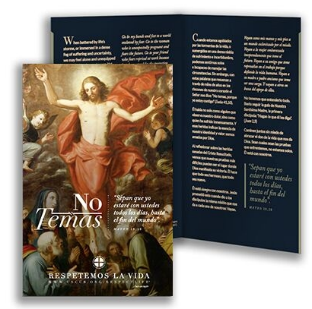 8 de abril “Aunque muchos católicos quieren ayudar a mujeres y hombres a sanar de abortos pasados, la mayoría no sabe cómo empezar”. Entérate de cómo puedes convertirte en un instrumento de misericordia en www.bit.ly/vias-de-misericordia.Secretariado de Actividades Pro-Vida de la USCCB Vías De Misericordia Para La Sanación Posaborto
  Pida      /        Baje                 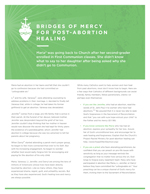 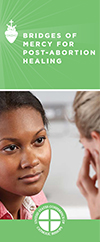 15 de abril "Se ha creado un modelo de cuidado de manera específica para las familias cuyo bebé tiene posibilidades de morir antes o después del parto. Con frecuencia conocido como 'hospicio perinatal' brinda un modelo de atención que respeta la vida del bebé desde la concepción hasta la muerte natural".Secretariado de Actividades Pro-Vida de la USCCB  Para Apoyar A Familias Con Un Diagnóstico Prenatal www.bit.ly/un-diagnostico-prenatal      Pida      /       Baje                 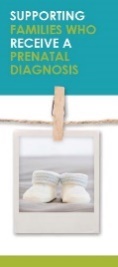 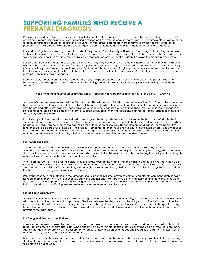 22 de abril Padre celestial, …Danos amor por todas las personas, en especial las más vulnerables,y ayúdanos a dar testimonio de la  verdad que toda vida merece vivir.Secretariado de Actividades Pro-Vida de la USCCBTarjeta con oración “Cada Vida Merece vivir”, www.bit.ly/cada-vida-merece-vivir   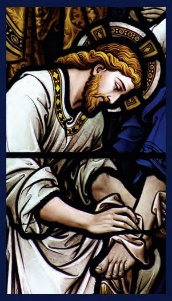 
Pida / Baje29 de abril“Si estamos llenos del amor de Dios, comenzará a florecer una cultura de encuentro y solidaridad”.Secretariado de Actividades Pro-Vida de la USCCB  Serena Atención a la Creación de Dios www.bit.ly/serena-atencion       Pida     /        Baje                 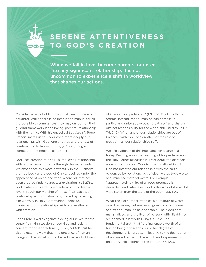 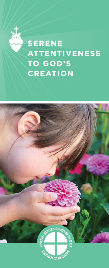 